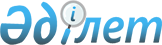 О внесении изменений и дополнения в приказ Министра здравоохранения Республики Казахстан от 13 января 2010 года № 13 "Об утверждении санитарных правил "Санитарно-эпидемиологические требования к содержанию и эксплуатации дошкольных организаций образования"
					
			Утративший силу
			
			
		
					Приказ и.о. Министра здравоохранения Республики Казахстан от 25 октября 2010 года № 833. Зарегистрирован в Министерстве юстиции Республики Казахстан 28 октября 2010 года № 6597. Отменен приказом Министра здравоохранения Республики Казахстан от 18 мая 2012 года № 362.
      Сноска. Отменен приказом Министра здравоохранения РК от 18.05.2012 № 362.
      В соответствии с подпунктом 5) пункта 1 статьи 7 и подпунктом 1) статьи 145 Кодекса Республики Казахстан "О здоровье народа и системе здравоохранения" ПРИКАЗЫВАЮ:
      1. Внести в приказ Министра здравоохранения Республики Казахстан от 13 января 2010 года № 13 "Об утверждении санитарных правил "Санитарно-эпидемиологические требования к содержанию и эксплуатации дошкольных организаций образования" (зарегистрированный в Реестре государственной регистрации нормативных правовых актов за № 6048, опубликованный в Бюллетене нормативных правовых актов центральных исполнительных и иных государственных органов Республики Казахстан, март 2010 года, № 3, ст. 370) следующие изменения и дополнение:
      в санитарных правилах "Санитарно-эпидемиологические требования к содержанию и эксплуатации дошкольных организаций образования", утвержденных указанным приказом:
      часть первую пункта 6 изложить в следующей редакции:
      "6. Размеры игровых площадок ДОО принимаются не менее 6 м2 на одно место.";
      в пункте 9 после слов "или многоквартирного жилого дома" дополнить словами "(для частных домовладений не менее 5 м)";
      в пункте 15:
      часть вторую изложить в следующей редакции:
      "В ДОО оборудуют физкультурную площадку размером не менее 250 м2.";
      части четвертую, пятую и шестую исключить;
      в части второй пункта 16 цифру "50" заменить цифрой "30";
      часть первую пункта 23 изложить в следующей редакции:
      "23. В ДОО предусматривается зал для музыкальных и гимнастических занятий площадью не менее 80 м2.";
      пункты 29 и 62 исключить;
      пункт 83 изложить в следующей редакции:
      "83. Санитарные правила при проектировании, строительстве, реконструкции плавательных бассейнов регламентируются приказом Министра здравоохранения Республики Казахстан от 28 июля 2010 года № 555 "Об утверждении санитарных правил "Санитарно-эпидемиологические требования к объектам коммунального назначения", зарегистрированным в Реестре государственной регистрации нормативных правовых актов за № 6417.";
      первую часть пункта 89 исключить;
      в пункте 118 слова ", в соответствии с постановлением Правительства Республики Казахстан от 30 января 2008 года № 77 "Об утверждении Типовых штатов работников государственных организаций образования и перечня должностей педагогических работников и приравненных к ним лиц"" исключить;
      в приложении 2:
      в разделе "Медицинские помещения":
      строку
      "
                                                                         "
      заменить строкой следующего содержания:
                                                                        ";
      в строке "палата" цифру "12" заменить цифрой "6";
      в разделе "Служебно-бытовые помещения":
      строку
      "
                                                                        "
      исключить.
      2. Комитету государственного санитарно-эпидемиологического надзора Министерства здравоохранения Республики Казахстан обеспечить в установленном законодательством порядке государственную регистрацию настоящего приказа в Министерстве юстиции Республики Казахстан.
      3. Департаменту административно-правовой работы Министерства здравоохранения Республики Казахстан (Бисмильдин Ф.Б.) обеспечить в установленном законодательством порядке официальное опубликование настоящего приказа после его государственной регистрации.
      4. Контроль за исполнением настоящего приказа оставляю за собой.
      5. Настоящий приказ вводится в действие по истечении десяти календарных дней после дня его первого официального опубликования.
					© 2012. РГП на ПХВ «Институт законодательства и правовой информации Республики Казахстан» Министерства юстиции Республики Казахстан
				
изолятор: приемная
2
2
2
4
6
изолятор:
-
-
-
-
-
Кабинет завхоза
-
-
-
6
6
И.о. Министра здравоохранения
Республики Казахстан
Б. Садыков